Nattens løb fredag d 1 Sep. Løbsinformation: Løbet: Når nattens løb fredag d. 1. september skydes i gang er det 22. gang at dette løb afholdes. Løbet er et samarbejde mellem Holbæk Løbe- og Motionsklub og Holbæk Byforum.  Netop dette samarbejde sikrer, at der er liv i byen både før og under løbet med åbne forretninger og en masse underholdning i gaderne.alt sammen med til at sætte rammerne for en stor festaften i Holbæk By.Løbet skydes gang kl. 21, og består som traditionen foreskriver af en 5 eller 10 km rute for løbere og mulighed for også at deltage som powerwalker/stavgænger på 5km ruten.Deltagerne kommer rundt i Holbæk by hvor feltet vil blive båret rundt af livemusik, feststemte tilskuere rundt på rute. 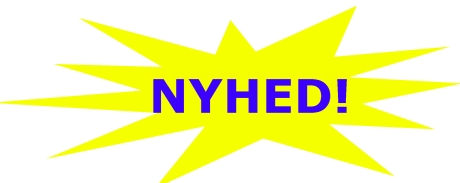 Som noget helt nyt i år laves Natløbs ruten om fra 5 km. til 2,5 – Det vil sige 5 km skal løbes 2 gange og 10 km. 4 gange – Der udover tilbyder vi et 2,5 km. Børne løb. Med den nye rute forventer vi et løb med endnu mere stemning i byens gader end tidligere – Da vi nu får et rigtig by/gade løb – Men hvor vi stadig skiller os ud fra andre løb. Børne løbes skydes i gang kl. 21.00 og Voksne løbet kl. 21.30. Vi håber med det nye koncept at vi endnu engang kan sende rigtig mange deltager u d i byens gader – Og med vores nye børne løb håber vi at se en masse glade børn og deres forældre. Distancer – Start tiderne: Der er mulighed for følgende distancer: Klasser: Der løbes i disse aldersklasser for både mænd og kvinder og børn. 0-13, - 14-16, 17-19, 20-29, 30-34, 35-39, 40-44, 45-49, 50-59, 60-69, 70-99 år. Gang - damer og herre Ruterne: Start og mål sker fra Torvet på Ahlgade. Ruten er 2,5 km og skal for 5 km løbes 2 gange og for 10 km -løbernes vedkommende gennemløbes 4 gange. Forplejning: Der vil være væske depot efter 2,5 km.  Omklædning & Bad: Der er ikke mulighed for bad og omklædning. Så kom omklædt. Deltagerliste: Se deltagerlisten på hjemmesiden. Resultater: 
Vil komme på vores hjemmeside lige efter løbets afslutning. Tilmelding/ TidstagningVi har igen lavet aftale med Events4U som vi også bruger ved alle vores andre løb. Tilmelding til løbet foregår på vores hjemmeside, der ligger linket til Event4U. Prisen for vores løb er bruttopris – det vil sige den pris der står her på siden – er der indregnet alle tillæg m.m. – så det er prisen. Onlinetilmelding lukker søndag d. 27 aug. kl. 23.59Der løbes i år med engangs chip – det vil sige den skal ikke afleveres tilbage efter løbet. Pris:Eftertilmelding på løbsdagen +50 kr. Det er muligt at eftertilmelde sig fra onsdag d. 30 aug. Kl. 15.00 ved vores stand i Sportmaster i Holbæk. Udlevering af startnumre: Udlevering af startnumre – chip – T-shirt m.m. foregår i Sportsmaster Ahlgade Holbæk.Fredag d 1 sep. forgår udlevering fra vores telt på Torvet fra kl. 16 til kl. 20.30  Vi opfordrer så mange som mulig til at afhente løbeposen i de pågældende dage, men det er også muligt på dagen. Præmier: Der er præmier til den hurtigste mænd og kvinder på alle distancer. 10 km. herre og damer – drenge og piger under 16 år 5 km. herre og damer – drenge og piger under 16 år. Samt præmie til den hurtigste for Power Walking/ Stavgang. Børne løbet vil der være medaljer til alle børne. T-shirt: Der vil til alle deltagere være en flot topkvalitets løbe T-shirt til alle. Den kan afhentes i Sportmaster fra d. 30 aug. kl. 15.00 Nu hurtigere du henter din T-shirt – nu større er chance for at få den rigtige størrelse. Kontakt os: Løbs kontakt: Yderligere information om løbet kan fås på mail info@holbaek-lmk.dk eller 20208060Distancer Start tider2,5 km børneløbKl. 21,005 km kl. 21.3010 km. kl. 21.305 km. Gang kl. 21.30Distance Pris: 5 km 175kr. 10 km. 200 kr. 5 km. gang 175 kr. Børn under 16 år. 150 kr. Børneløb 2,5 km u/15 år. 100 kr. Dato Tid Onsdag d 31 aug.kl. 15.00 - 17.30 Torsdag d 1 sep. kl. 15.00 - 17.30Fredag d 2 sep. kl. 16.00 - 20.30 